Surface Area of Pyramids8.3Essential Question:Net of a Square Pyramid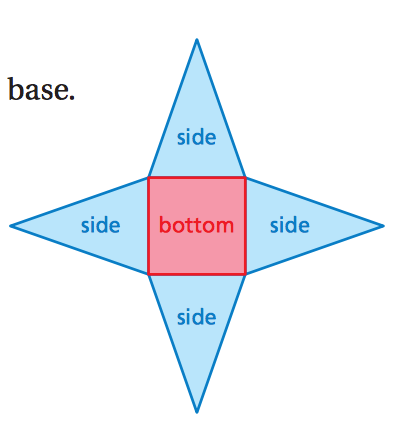 Find the surface area of the square pyramid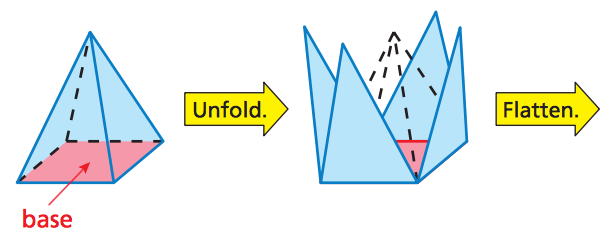 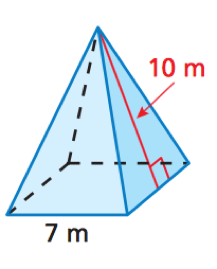 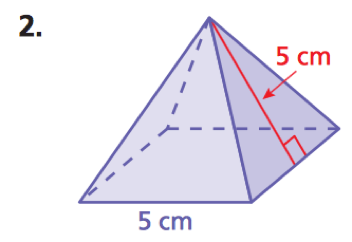 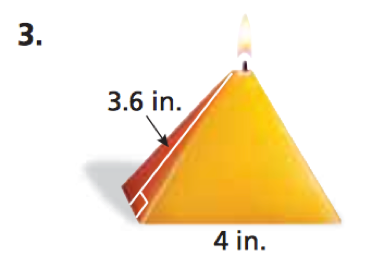 Net of a Triangular Pyramid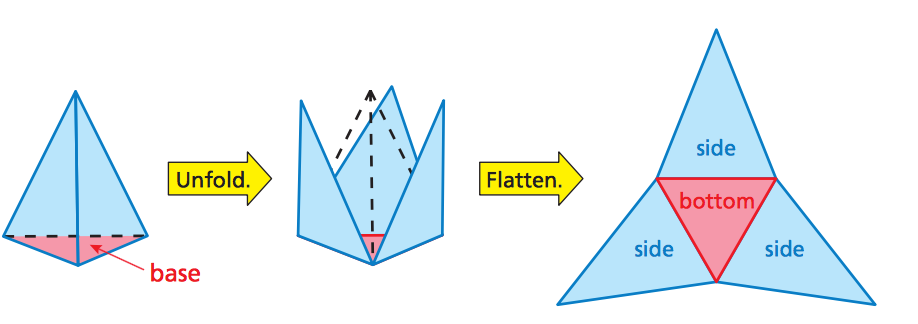 Find the surface area of the triangular pyramid.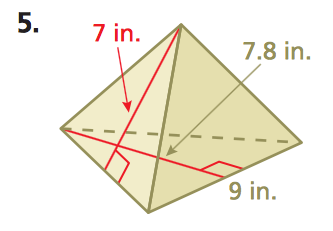 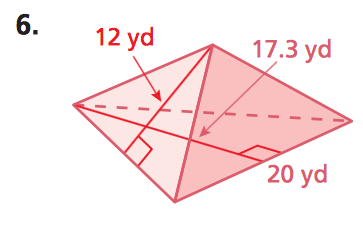 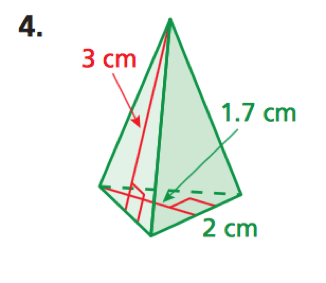 